Pediatric Therapy Services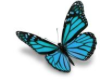 304 NE Hood Ave. Gresham, OR 97030Phone: 503-666-1333Fax: 503-666-2444Occupational Therapy Questionnaire Child’s Name___________________________________________			       Today’s Date___________________What are your concerns about your child? ________________________________________________________________________________________________________________________________________________________________What are your child’s strengths? ________________________________________________________________________________________________________________________________________________________________________What do you hope to gain by having your child seen at this clinic? ________________________________________________________________________________________________________________________________________________________________________________________________________________________________________________Activities of Daily LivingWhere does your child spend their time during the week? (school M-F, mom’s house Monday, dad’s house Tuesday, etc.)_______________________________________________________________________________________________________________________________________________________Please describe a typical mealtime with your child:Where do they eat (at a table, on the couch, in front of the television, etc.) _________________________________________________________________________________________________How are they positioned while eating, are they seated with their feet flat on the floor? __________________________________________________________________________________________Do they use utensils to self-feed  YES         NO        Comments: ______________________________Does your child have 4+ foods per food group in their diet?  YES         NO        Comments: ___________________________________________________________________________________________________________________________________________________________________How often is your child eating (3 meals, 2 snacks, prefer to graze)? ___________________________Typical behavior during meal times: _______________________________________________How does your child typically get dressed?Is your child independent with dressing?  YES         NO        Comments: __________________________________________________________________________________________________Can they pick out their own clothing appropriately?  YES         NO        Comments: ___________________________________________________________________________________________Behaviors during dressing, and types of clothing they prefer (crying/refusing, easily distracted, loose vs. tight, soft material etc.)  _______________________________________________________________________________________________________________________________________________________________________________________________________________Describe a typical bath time for your child. Include their level of independence, their behavior during bath-time, etc. _______________________________________________________________________________________________________________________________________________________________________________________________________________________________________Is your child toilet trained?  YES         NO        Comments: _______________________________________Accidents during the day or bedwetting?  YES         NO        Comments: ________________________Can they independently wipe?  YES         NO        Comments: _______________________________If they are not yet toilet trained, is your child beginning to demonstrate awareness or interest with using the toilet? (requesting diaper to be changed, identifying wet/dry, etc.) _______________________________________________________________________________________________________Describe your child’s behavior and level of independence with the following:Teeth brushing: _____________________________________________________________Hair brushing: ______________________________________________________________Washing hands, face, ears, etc.: ___________________________________________________Clipping nails: ______________________________________________________________Describe your child’s sleeping habits: Where does your child typically sleep? ______________________________________________Typical bed time routine: _______________________________________________________Typical night’s sleep: _________________________________________________________Typical wake up routine: _______________________________________________________Does your child seem irritable at certain times of the day?  YES         NO        If YES, comment on the time of day or possible triggers for the irritability________________________      __________________________________________________________________________How does your child transition in their environment (ex. preferred activity to non-preferred) or from different people?__________________________________________________________________________________________________________________________________________________________What grade is your child in? How often are they in school, and do they require any additional services in school (ex. IEP, 504 plan, special education classroom, pull out for assistance with reading, etc.)__________________________________________________________________________________________________________________________________________________________How does your child do with homework? Do they require frequent breaks, external support (food, music, wiggle seat, etc.), or more time to complete than the typical child? _______________________________________________________________________________________________________________________Describe your child’s play skills. Include information about whom your child chooses to play with, are they a follower leader or prefer to play alone, can they share and interact with peers appropriately, etc. _______________________________________________________________________________________________________________________________________________________________________________Sensory Concerns Is your child sensitive to any of the following? If YES, please explain. Touch 	YES	    NO       Comments: ______________________________________________Sound 	YES	    NO       Comments: ______________________________________________Movement 	YES	    NO       Comments: ________________________________________Light 	YES	    NO       Comments: ______________________________________________Describe your child’s motor coordination? Do they appear clumsy, or have difficulty grading their movement?__________________________________________________________________________________________________________________________________________________________How is your child’s ability to attend to a task? Do they become distracted in visually distracting or loud environments?__________________________________________________________________________________________________________________________________________________________Additional Comments/Concerns______________________________________________________________________________________________________________________________________________________________________